Девятое заседание                                                      28 -го созываРЕШЕНИЕот 27 октября 2021 года                                                           №122О внесении изменений в решение Совета сельского поселения Челкаковский сельсовет муниципального района Бураевский район Республики Башкортостан № 159 от 21 ноября 2018 года «Об установлении земельного налога на территории сельского поселения Челкаковский сельсовет муниципального района Бураевский район Республики Башкортостан»           В соответствии с Федеральным законом от 6 октября 2003 года №131-ФЗ «Об общих принципах организации местного самоуправления в Российской Федерации», Налоговым кодексом Российской Федерации, руководствуясь пунктом 3 части 6 статьи 18 Устава сельского поселения Бадраковский сельсовет муниципального района Бураевский район Республики Башкортостан, Совет сельского поселения Бадраковский сельсовет муниципального района Бураевский район Республики Башкортостан решил:Внести в решение Совета сельского поселения Челкаковский сельсовет муниципального района Бураевский район республики Башкортостан №159 от 21 ноября 2018 года «Об установлении земельного налога на территории сельского поселения Челкаковский сельсовет муниципального района Бураевский район республики Башкортостан» (далее - Решение) следующие изменения:Подпункт 4.2 пункта 4 Решения изложить в новой редакции:«4.2. Налог подлежит уплате налогоплательщиками-организациями в срок не позднее 1 марта года, следующего за истекшим налоговым периодом. Авансовые платежи по налогу подлежат уплате налогоплательщиками-организациями в срок не позднее последнего числа месяца, следующего за истекшим отчетным периодом.».2. Настоящее решение опубликовать на информационном стенде и официальном сайте Администрации сельского поселения Челкаковский сельсовет муниципального района Бураевский район Республики Башкортостан.Глава сельского поселения                                             Р.Р.Нигаматьянов  Башҡортостан РеспубликаhыБорай районы  муниципаль районынын Салкак  ауыл  советыауыл  биләмәhе   Советы452973,  Салкак ауылы, Пинегин  урамы, 8Тел. 8 (347 56) 2-54-59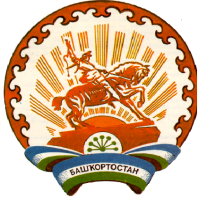 Республика БашкортостанСовет сельского поселения  Челкаковский сельсовет муниципального районаБураевский район452973, с.Челкаково, ул.Пинегина , 8Тел. 8 (347 56) 2-54-59